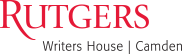 Cooper Street Workshop Proposal – Fall 2017 Name: Date of birth:  Email: Phone:  Website: Social media handles: Mailing address:  Proposed workshop title: Length: Meeting frequency:  Audience (i.e. adults, high school students, children ages 10-12):  Level (beginner, intermediate, advanced): Workshop description:  Please list or describe your previous teaching experience. Please describe any additional work experience that qualifies you to teach this topic and work with the target audience. Please list any relevant publications.  